COURSE RMATION SHEET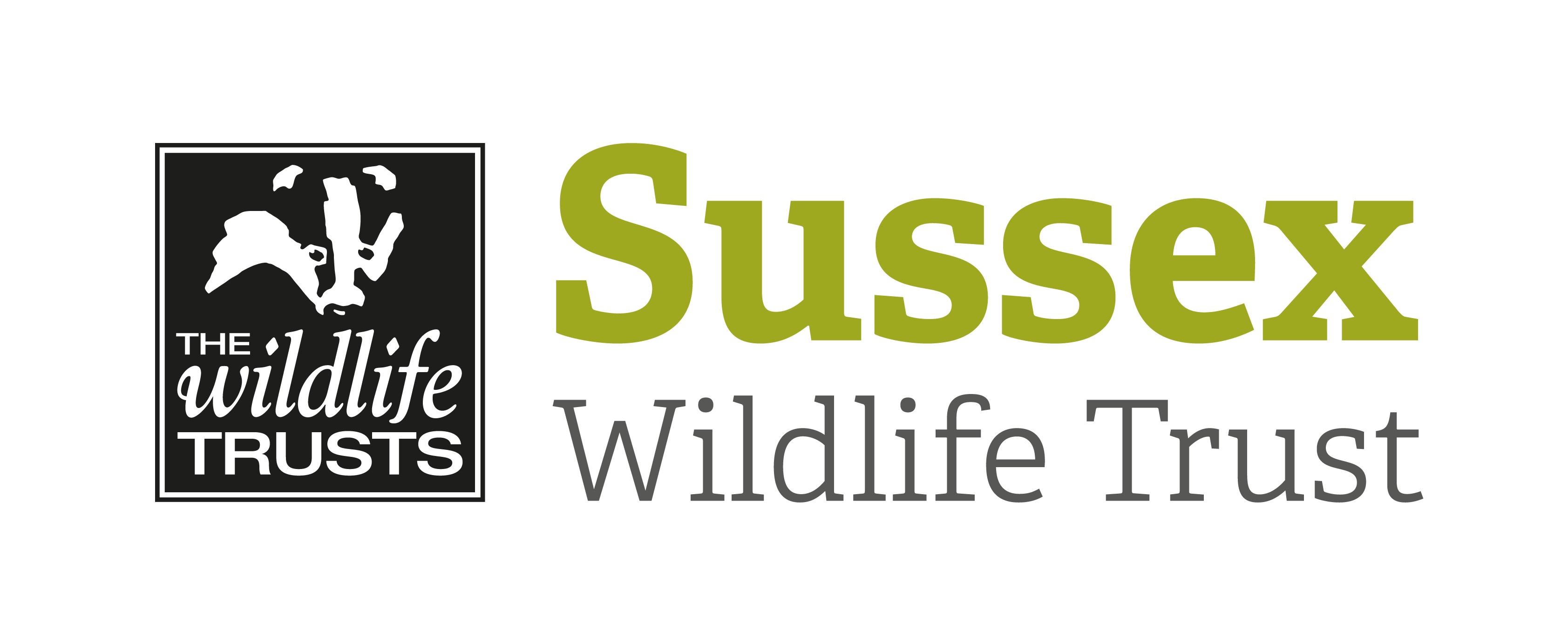 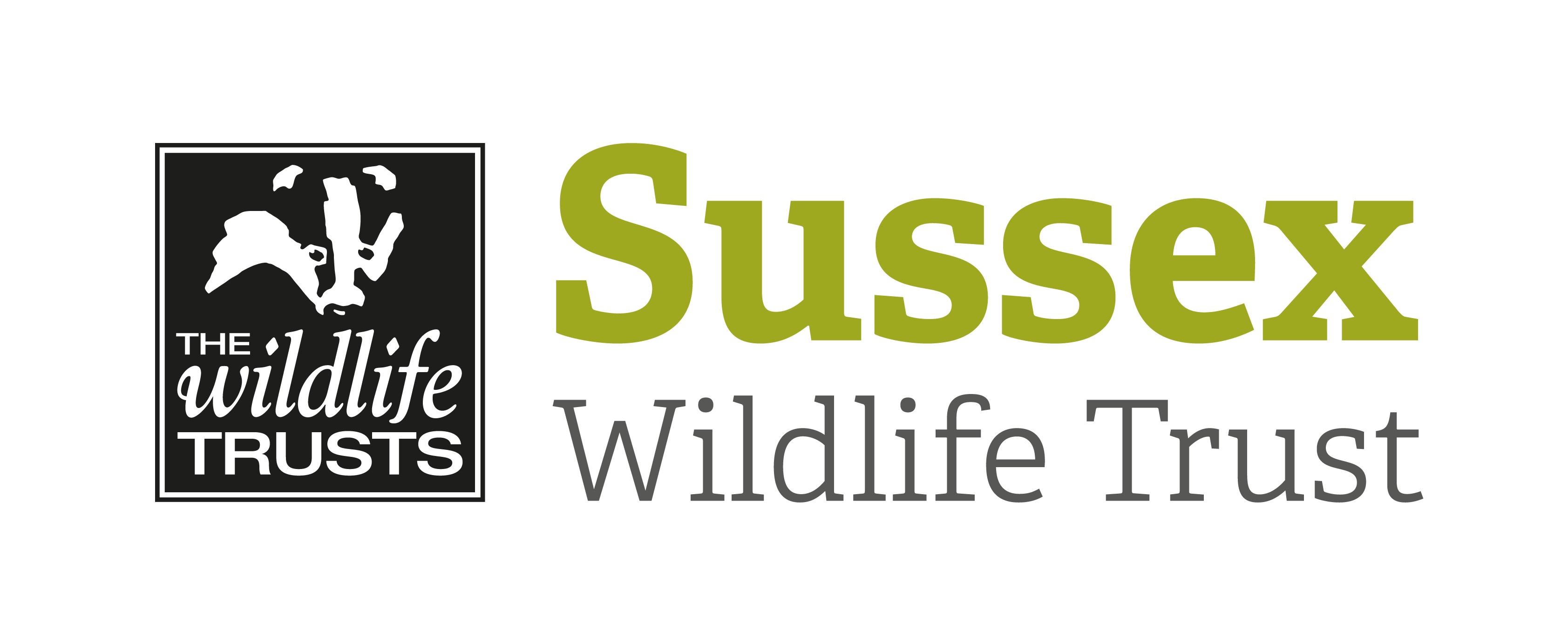 Course Title:  Bird Song for BeginnersCourse Title:  Bird Song for BeginnersCourse Title:  Bird Song for BeginnersDay/Date/Year:  Friday 17 April 2020Start Time:   10amStart Time:   10amFinish Time:   4pmFinish Time:   4pmCourse Tutor:Mike RussellMike RussellMike RussellCourse description d subjects coveredThis course is aimed at those people interested in getting started in finding out about bird song and learning to recognise the song of a few of our common birds. It may also interest those who are a bit rusty on their bird song and would like a refresher.The course will cover subjects such asWhy, how and when birds sing and what they are singing aboutTechniques used in how to learn birdsong. An introduction to the song of 6 common garden birdsSpending time  on the Reserve  to listen for songReview including audio CD's, DVD's and other audio     equipment, summary and closeClassroom based and Field VisitThis course is aimed at those people interested in getting started in finding out about bird song and learning to recognise the song of a few of our common birds. It may also interest those who are a bit rusty on their bird song and would like a refresher.The course will cover subjects such asWhy, how and when birds sing and what they are singing aboutTechniques used in how to learn birdsong. An introduction to the song of 6 common garden birdsSpending time  on the Reserve  to listen for songReview including audio CD's, DVD's and other audio     equipment, summary and closeClassroom based and Field VisitThis course is aimed at those people interested in getting started in finding out about bird song and learning to recognise the song of a few of our common birds. It may also interest those who are a bit rusty on their bird song and would like a refresher.The course will cover subjects such asWhy, how and when birds sing and what they are singing aboutTechniques used in how to learn birdsong. An introduction to the song of 6 common garden birdsSpending time  on the Reserve  to listen for songReview including audio CD's, DVD's and other audio     equipment, summary and closeClassroom based and Field VisitMeeting point / Venue:Classroom, Woods Mill, Henfield, West Sussex, BN5 9SD.Classroom, Woods Mill, Henfield, West Sussex, BN5 9SD.Classroom, Woods Mill, Henfield, West Sussex, BN5 9SD. sites to be visited: Woods Mill Nature ReserveWoods Mill Nature ReserveWoods Mill Nature ReserveWhat to bring:Tea and coffee will be provided in the morning and available at lunchtime, but you will need to bring your own lunch. Suitable clothing for the time of year and weather conditions at the time. Footwear suitable for walking on flat but sometimes uneven land.Binoculars will be very useful!A Field Guide might be useful, but not essential Tea and coffee will be provided in the morning and available at lunchtime, but you will need to bring your own lunch. Suitable clothing for the time of year and weather conditions at the time. Footwear suitable for walking on flat but sometimes uneven land.Binoculars will be very useful!A Field Guide might be useful, but not essential Tea and coffee will be provided in the morning and available at lunchtime, but you will need to bring your own lunch. Suitable clothing for the time of year and weather conditions at the time. Footwear suitable for walking on flat but sometimes uneven land.Binoculars will be very useful!A Field Guide might be useful, but not essential  rmation:Parking FacilitiesToilets are available Wheelchair access to classroom and part of reservePlease may we ask that you take all packed lunch waste home with you.Parking FacilitiesToilets are available Wheelchair access to classroom and part of reservePlease may we ask that you take all packed lunch waste home with you.Parking FacilitiesToilets are available Wheelchair access to classroom and part of reservePlease may we ask that you take all packed lunch waste home with you.Public Trsport:  Compass Bus 100 stops outside Woods Mill Monday – Saturday.  Visit www.compass-travel.co.uk for timetable.Compass Bus 100 stops outside Woods Mill Monday – Saturday.  Visit www.compass-travel.co.uk for timetable.Compass Bus 100 stops outside Woods Mill Monday – Saturday.  Visit www.compass-travel.co.uk for timetable.Accessibility: Easy walking, no stiles flat path, some grass some hard surface, may be muddy after rain. Easy walking, no stiles flat path, some grass some hard surface, may be muddy after rain. Easy walking, no stiles flat path, some grass some hard surface, may be muddy after rain. 